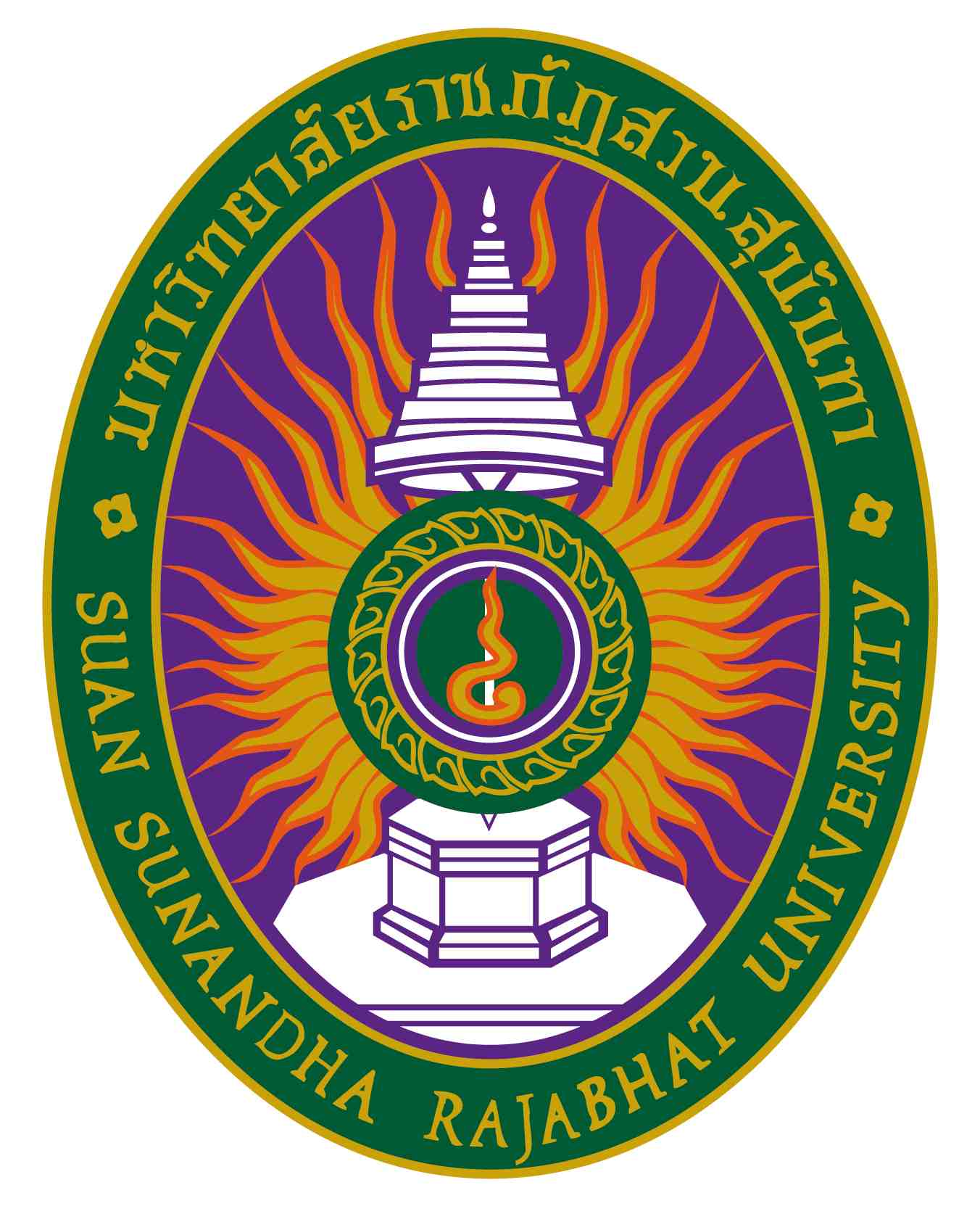 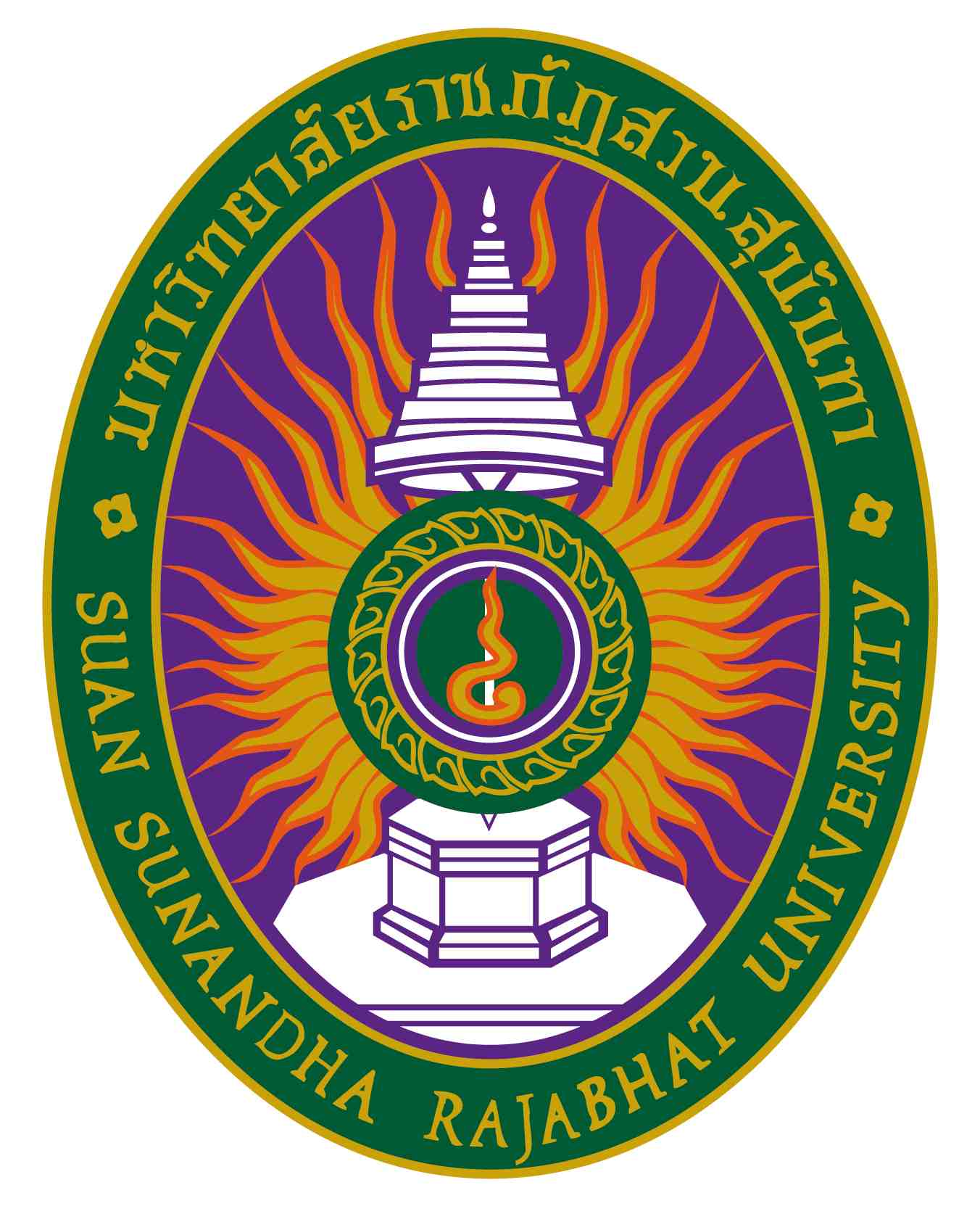 รายละเอียดของรายวิชา (Course Specification)รหัสวิชา  POS๓๘๐๔   รายวิชา เศรษฐกิจการเมืองโลก (Global Political Economy) สาขาวิชา รัฐศาสตร์  คณะ/วิทยาลัยการเมืองและการปกครอง  มหาวิทยาลัยราชภัฏสวนสุนันทาภาคการศึกษา ๑ ปีการศึกษา ๒๕๖๕หมวดที่๑ ข้อมูลทั่วไป๑. รหัสและชื่อรายวิชา		รหัสวิชา			POS๓๘๐๔ชื่อรายวิชาภาษาไทย	เศรษฐกิจการเมืองโลกชื่อรายวิชาภาษาอังกฤษ	Global Political Economy๒. จำนวนหน่วยกิต			๓ หน่วยกิต		๓. หลักสูตรและประเภทของรายวิชา๓.๑  หลักสูตร    			รัฐศาสตรบัณฑิต	๓.๒ ประเภทของรายวิชา  		วิชาบังคับ๔.อาจารย์ผู้รับผิดชอบรายวิชาและอาจารย์ผู้สอน			๔.๑  อาจารย์ผู้รับผิดชอบรายวิชา	           อาจารย์ ดร. สัณหณัฐ จักรภัทรวงศ์๔.๒ อาจารย์ผู้สอน			อาจารย์ ดร. สัณหณัฐ จักรภัทรวงศ์๕.  สถานที่ติดต่อ  สาขาวิชารัฐศาสตร์ วิทยาลัยการเมืองและการปกครอง/ E – Mail: sunhanat.ja@ssru.ac.th๖. ภาคการศึกษา / ชั้นปีที่เรียน		๖.๑ ภาคการศึกษาที่  ๑/๒๕๖๕๖.๒ ชั้นปี ๒	 ๗. รายวิชาที่ต้องเรียนมาก่อน(Pre-requisite)  (ถ้ามี)	…...............................................................๘. รายวิชาที่ต้องเรียนพร้อมกัน(Co-requisites)(ถ้ามี)	…...............................................................๙. สถานที่เรียน	  วิทยาลัยการเมืองและการปกครอง มหาวิทยาลัยราชภัฏสวนสุนันทา๑๐.วันที่จัดทำหรือปรับปรุง		 วันที่ ๑ กรกฎาคม ๒๕๖๕หมวดที่๒ จุดมุ่งหมายและวัตถุประสงค์๑. จุดมุ่งหมายของรายวิชา๑.๑  เพื่อให้นักศึกษามีความรู้ ความเข้าใจเกี่ยวกับแนวคิดและทฤษฎีสำคัญในการศึกษาเศรษฐกิจการเมืองโลกและพัฒนาการของระบบเศรษฐกิจระหว่างประเทศสมัยใหม่๑.๒ เพื่อให้นักศึกษาสามารถวิเคราะห์จำแนกปัจจัยภายในและภายนอกที่ส่งผลต่อพฤติกรรมและการตัดสินใจเลือกของตัวแสดงต่าง ๆ เศรษฐกิจโลก; ปัญหาและเรื่องที่เป็นประเด็นวาระระหว่างประเทศในปัจจุบัน๑.๓ เพื่อให้นักศึกษาสามารถประยุกต์องค์ความรู้ทางวิชาการไปใช้ในชีวิตประจำวันได้๒. วัตถุประสงค์ในการพัฒนา/ปรับปรุงรายวิชา	เพื่อเข้าใจถึงแนวคิดและทฤษฎีสำคัญในการศึกษาเศรษฐกิจการเมืองโลก; พัฒนาการของระบบเศรษฐกิจระหว่างประเทศสมัยใหม่; สถาบันระหว่างประเทศที่วางกรอบกำกับการปฏิบัติในด้านการค้าระหว่างประเทศระบบการเงินระหว่างประเทศ การลงทุนระหว่างประเทศ และประเด็นสำคัญอื่น ๆ; ปัจจัยภายในและภายนอกที่ส่งผลต่อพฤติกรรมและการตัดสินใจเลือกของตัวแสดงต่าง ๆ เศรษฐกิจโลก; ปัญหาและเรื่องที่เป็นประเด็นวาระระหว่างประเทศในปัจจุบันหมวดที่๓ ลักษณะและการดำเนินการ๑. คำอธิบายรายวิชา		แนวคิดและทฤษฎีสำคัญในการศึกษาเศรษฐกิจการเมืองโลก; พัฒนาการของระบบเศรษฐกิจระหว่างประเทศสมัยใหม่; สถาบันระหว่างประเทศที่วางกรอบกำกับการปฏิบัติในด้านการค้าระหว่างประเทศระบบการเงินระหว่างประเทศ การลงทุนระหว่างประเทศ และประเด็นสำคัญอื่น ๆ; ปัจจัยภายในและภายนอกที่ส่งผลต่อพฤติกรรมและการตัดสินใจเลือกของตัวแสดงต่าง ๆ เศรษฐกิจโลก; ปัญหาและเรื่องที่เป็นประเด็นวาระระหว่างประเทศในปัจจุบัน๒. จำนวนชั่วโมงที่ใช้ต่อภาคการศึกษา๓. จำนวนชั่วโมงต่อสัปดาห์ที่อาจารย์ให้คำปรึกษาและแนะนำทางวิชาการแก่นักศึกษาเป็นรายบุคคล	(ผู้รับผิดชอบรายวิชาโปรดระบุข้อมูล   ตัวอย่างเช่น  ๑ ชั่วโมง / สัปดาห์)	๓.๑ ปรึกษาด้วยตนเองที่ห้องพักอาจารย์ผู้สอน  ห้อง .. อาคาร ๓๘ วิทยาลัยการเมืองและการปกครอง	๓.๒ ปรึกษาผ่านโทรศัพท์ที่ทำงาน / มือถือ  หมายเลข o๙๔-๙๖๙๓๙๔๕	๓.๓ ปรึกษาผ่านจดหมายอิเล็กทรอนิกส์ (E-Mail) sunhanat.ja@ssru.ac.th	๓.๔ ปรึกษาผ่านเครือข่ายสังคมออนไลน์ (Facebook/Twitter/Line)...........................................................................	๓.๕ ปรึกษาผ่านเครือข่ายคอมพิวเตอร์ (Internet/Webboard)...................................................................................หมวดที่๔ การพัฒนาผลการเรียนรู้ของนักศึกษา๑.คุณธรรม  จริยธรรม๑.๑   คุณธรรม จริยธรรมที่ต้องพัฒนา	(๑)  	ผู้เรียนตระหนักในคุณค่า คุณธรรม จริยธรรม เสียสละและซื่อสัตย์สุจริต	(๒) 	ผู้เรียนมีวินัย ตรงต่อเวลา มีความรับผิดชอบต่อตนเองและสังคม	(๓)  	ผู้เรียนมีภาวะความเป็นผู้นำและผู้ตามที่ดี สามารถทำงานเป็นทีม สามารถแก้ไขข้อขัดแย้งและลำดับความสำคัญของวิธีการแก้ปัญหาได้	(๔)  	ผู้เรียนเคารพสิทธิ รับฟังความคิดเห็นของผู้อื่น รวมทั้งเคารพในคุณค่าและศักดิ์ศรีของความเป็นมนุษย์	(๕)  	ผู้เรียนเคารพกฎระเบียบข้อบังคับต่างๆ ขององค์กรและสังคม๒. ความรู้๒.๑   ความรู้ที่ต้องพัฒนา	(๑) 	ผู้เรียนมีความรู้ความเข้าใจเกี่ยวกับหลักการ ทฤษฎี และสาระสำคัญการเรียนรู้ในด้านรัฐศาสตร์ ได้อย่างถูกต้อง	(๒)  	ผู้เรียนมีความรู้ความเข้าใจในคุณค่าและความสำคัญของรัฐศาสตร์ ภายใต้บริบทการเปลี่ยนแปลงของสภาพการเมือง เศรษฐกิจ และสังคม ที่ส่งผลกระทบต่อกระบวนการบริหาร และการพัฒนาประเทศ๒.๒   วิธีการสอน(๑) 	บรรยายเนื้อหาทั้งหมด ๑๕ ครั้ง โดยใช้ PowerPoint และเอกสารประกอบการสอนทั้งภาคทฤษฎีและภาคปฏิบัติ ๒.๓    วิธีการประเมินผล(๑) 	การประเมินผลโดยใช้แบบทดสอบอัตนัย ปรนัย การอ่านและการเขียนเพื่อความเข้าใจในหลักภาษา โดยเก็บคะแนนในห้องเรียน (quiz) การส่งงานที่มอบหมาย การรวบรวมเอกสารครบถ้วนทั้งภาคทฤษีและภาคปฏิบัติเพื่อประโยชน์ในการเตรียมสอบของรายวิชา การศึกษาต่อในระดับที่สูงขึ้น และการสอบเข้าทำงานตามหน่วยงานที่นักศึกษาสนใจ ๓.ทักษะทางปัญญา๓.๑   ทักษะทางปัญญาที่ต้องพัฒนา	(๑)  ผู้เรียนมีความสามารถในการน าองค์ความรู้ การคิดวิเคราะห์ อย่างเป็นระบบ	(๒)  ผู้เรียนมีความสามารถในการประเมินสถานการณ์ เพื่อแสวงหาแนวทางที่เหมาะสมกับบริบทของท้องถิ่นและประเทศ อย่างมีวิจารณญาณ	(๓)  ผู้เรียนมีความสามารถในการประยุกต์องค์ความรู้ทางรัฐศาสตร์ โดยบูรณาการกับศาสตร์อื่น ๆ ที่เกี่ยวข้องได้อย่างเหมาะสม๓.๒   วิธีการสอน(๑)	บรรยาย และใช้การผสมผสาน ในการใช้ Power point  ซึ่งเป็นสื่อมีทั้งข้อความและภาพบรรยายประกอบสื่อ ช่วยให้นักศึกษามีความเข้าใจการเรียนการสอนให้ง่ายขึ้น นอกจากนั้นยังให้นักศึกษาออกไปเรียนรู้ตามที่นักศึกษาสนใจเป็นการเฉพาะ เช่นในองค์กรภาครัฐ ภาคเอกชน และ/หรือภาคประชาชนแล้วนำผลการศึกษามาเขียนเป็นรายงานส่วนบุคคล๓.๓    วิธีการประเมินผล(๑) 	ทดสอบย่อย สอบกลางภาค สอบปลายภาค ,นำเสนอผลการทำงานกรณีศึกษา๔. ทักษะความสัมพันธ์ระหว่างบุคคลและความรับผิดชอบ๔.๑   ทักษะความสัมพันธ์ระหว่างบุคคลและความรับผิดชอบที่ต้องพัฒนา	(๑) 	ผู้เรียนมีความสามารถในการทำงานร่วมกันเป็นกลุ่ม สามารถแลกเปลี่ยนและรับฟังความคิดเห็นที่แตกต่าง มีความรับผิดชอบต่อตนเองและเพื่อนร่วมงาน	(๒) 	ผู้เรียนมีความสามารถแสดงความคิดเห็นต่อสาธารณชน แสดงถึงภาวะความเป็นผู้นำในการแก้ไขปัญหาต่าง ๆ และสามารถแสดงบทบาทในสถานสมาชิกของกลุ่มเพื่อร่วมกันขับเคลื่อนชุมชนและท้องถิ่นให้มีการพัฒนาอย่างเหมาะสม	(๓) 	ผู้เรียนมีความรับผิดชอบในการกระทำของตนเองและสังคมสามารถปรับตัวเข้ากับสถานการณ์และวัฒนธรรมองค์กร ตลอดจนมีมนุษยสัมพันธ์อันดีต่อผู้อื่น	(๔)  	ผู้เรียนมีความกระตือรือร้นต่อการพัฒนาการเรียนรู้ในวิชาชีพของตนอย่างต่อเนื่อง๔.๒   วิธีการสอน(๑) 	มอบหมายให้นักศึกษาตอบคำถามจากแบบทดสอบไวยากรณ์ภาษาอังกฤษทั้งในชั้นเรียนและมอบหมายให้ทำเป็นการบ้าน (๒)	มอบหมายให้นักศึกษามีความรับผิดชอบที่จะรวบรวมเอกสารที่ได้รับทั้งหมดในชั้นเรียนทั้งภาคทฤษฎีและภาคปฏิบัติ๔.๓    วิธีการประเมินผล(๑) 	ประเมินผลจากการส่งงานที่มอบหมายทั้งในชั้นเรียนและทำเป็นการบ้าน รวมทั้งแฟ้มเอกสารที่รวบรวมเอกสารที่เกี่ยวข้องทั้งหมดทั้งภาคทฤษฎีและภาคปฏิบัติ๕. ทักษะการวิเคราะห์เชิงตัวเลข การสื่อสาร และการใช้เทคโนโลยีสารสนเทศ๕.๑   ทักษะการวิเคราะห์เชิงตัวเลข การสื่อสาร และการใช้เทคโนโลยีสารสนเทศที่ต้องพัฒนา	(๑)  ผู้เรียนมีทักษะในการใช้เครื่องมืออุปกรณ์เทคโนโลยีสารสนเทศที่ทันสมัยประกอบการศึกษาในรายวิชาที่เกี่ยวข้อง	(๒)  ผู้เรียนสามารถสื่อสารและนำเสนอหลักทฤษฎีประกอบปัญหาข้อเท็จจริงที่เกิดขึ้นได้อย่างถูกต้อง	(๓)  ผู้เรียนสามารถเลือกรูปแบบการนำเสนอข้อมูลโดยประยุกต์ใช้ระบบสารสนเทศได้อย่างเหมาะสม หมายเหตุสัญลักษณ์		หมายถึง	ความรับผิดชอบหลัก สัญลักษณ์ 		หมายถึง	ความรับผิดชอบรอง เว้นว่าง	หมายถึง	ไม่ได้รับผิดชอบซึ่งจะปรากฎอยู่ในแผนที่แสดงการกระจายความรับผิดชอบมาตรฐานผลการเรียนรู้จากหลักสูตรสู่รายวิชา (Curriculum Mapping)หมวดที่๕แผนการสอนและการประเมินผลแผนการสอน๒. แผนการประเมินผลการเรียนรู้( ระบุวิธีการประเมินผลการเรียนรู้หัวข้อย่อยแต่ละหัวข้อตามที่ปรากฏในแผนที่แสดงการกระจายความรับผิดชอบของรายวิชา(Curriculum Mapping) ตามที่กำหนดในรายละเอียดของหลักสูตรสัปดาห์ที่ประเมินและสัดส่วนของการประเมิน)แผนการประเมินผลการเรียนรู้หมวดที่ ๖ทรัพยากรประกอบการเรียนการสอน๑. ตำราและเอกสารหลัก(๑) จักรี ไชยพินิจ. ความสัมพันธ์ระหว่างประเทศในด้านเศรษฐกิจ. สำนักพิมพ์มหาวิทยาลัยรามคำแหง, ๒๕๖๒. กรุงเทพ ฯ(๒)  Joan Edelman Spero and Jeffrey A. Hart. The Politics of International Economic Relationals, Seventh Edition. Wadworth. Boston. ๒.เอกสารและข้อมูลสำคัญ	๑) กนกศักดิ์ แก้วเทพ. เศรษฐศาสตร์การเมืองเบื้องต้น. สำนักพิมพ์สยามปริทัศน์ จำกัด, (พิมพ์ครั้งที่ ๓). ๒๕๕๙. กรุงเทพฯ.๓. เอกสารและข้อมูลแนะนำหมวดที่๗ การประเมินและปรับปรุงการดำเนินการของรายวิชา๑. กลยุทธ์การประเมินประสิทธิผลของรายวิชาโดยนักศึกษาการประเมินประสิทธิผลในรายวิชานี้ พิจารณาจาก แบบประเมินผู้สอนรายวิชา ๒. กลยุทธ์การประเมินการสอน      (ระบุวิธีการประเมินที่จะได้ข้อมูลการสอน เช่น จากผู้สังเกตการณ์ หรือทีมผู้สอน หรือผลการเรียนของนักศึกษา เป็นต้น)ในการเก็บข้อมูลเพื่อประเมินการสอนพิจารณาจากแบบฝึกหัดที่มอบหมาย แฟ้มเก็บรวบรวมเอกสารทั้งหมดที่เป็นภาคทฤษฎีและภาคปฏิบัติคะแนนสอบย่อย สอบกลางภาค และสอบปลายภาค๓. การปรับปรุงการสอน      (อธิบายกลไกและวิธีการปรับปรุงการสอน เช่น คณะ/ภาควิชามีการกำหนดกลไกและวิธีการปรับปรุงการสอนไว้อย่างไรบ้าง       การวิจัยในชั้นเรียน การประชุมเชิงปฏิบัติการเพื่อพัฒนาการเรียนการสอน เป็นต้น)	จากการประเมินผลการสอนในข้อที่ 2 ปัญหาและอุปสรรคที่เกิดขึ้นจะนำมาซึ่งการปรับปรุงการเรียนการสอน โดยจะมีการจัดกิจกรรมในการระดมความคิดเห็นจากทีมการสอนและค้นคว้าหาข้อมูลเพิ่มเติมเพื่อใช้ในการปรับปรุงการเรียนการสอน ดังนี้-	การประชุมหารือร่วมกับคณาจารย์สาขาวิชารัฐศาสตร์๔. การทวนสอบมาตรฐานผลสัมฤทธิ์ของนักศึกษาในรายวิชา      (อธิบายกระบวนการที่ใช้ในการทวนสอบมาตรฐานผลสัมฤทธิ์ของนักศึกษาตามมาตรฐานผลการเรียนรู้ของรายวิชา เช่น       ทวนสอบจากคะแนนข้อสอบ หรืองานที่มอบหมาย กระบวนการอาจจะต่างกันไปสำหรับรายวิชาที่แตกต่างกัน หรือสำหรับ      มาตรฐานผลการเรียนรู้แต่ละด้าน)	ในระหว่างกระบวนการสอนรายวิชามีการทวนสอบผลสัมฤทธิ์ในรายวิชาดังนี้แบบฝึกหัดหลังจบการบรรยายในแต่ละหัวข้อการทดสอบย่อยครั้งที่ ๑-๔๕. การดำเนินการทบทวนและการวางแผนปรับปรุงประสิทธิผลของรายวิชา      (อธิบายกระบวนการในการนำข้อมูลที่ได้จากการประเมินจากข้อ ๑ และ ๒ มาวางแผนเพื่อปรับปรุงคุณภาพ)เปิดสอนครั้งแรก***********************แผนที่แสดงการกระจายความรับผิดชอบมาตรฐานผลการเรียนรู้จากหลักสูตรสู่รายวิชา (Curriculum Mapping)ตามที่ปรากฏในรายละเอียดของหลักสูตร (Programme Specification) มคอ. ๒ความรับผิดชอบในแต่ละด้านสามารถเพิ่มลดจำนวนได้ตามความรับผิดชอบบรรยาย(ชั่วโมง)สอนเสริม(ชั่วโมง)การฝึกปฏิบัติ/งานภาคสนาม/การฝึกงาน(ชั่วโมง)การศึกษาด้วยตนเอง(ชั่วโมง)๓ ชั่วโมงต่อสัปดาห์จำนวน ๑๕ สัปดาห์รวม ๔๕ ชั่วโมงตามความต้องการของนักศึกษาโดยการนัดหมายไม่มี๖ ชั่วโมงต่อสัปดาห์สัปดาห์ที่หัวข้อ/รายละเอียดจำนวน (ชั่วโมง) กิจกรรมการเรียนการสอนและสื่อที่ใช้ ผู้สอน๑- แนะนำรายวิชา เนื้อหา ขอบเขตและ- แนะแนวทางการเรียนการสอนบทนำ ความหมายและลักษณะของเศรษฐกิจการเมืองโลก๓บรรยายเนื้อหาดร. สัณหณัฐ จักรภัทรวงศ์๒- แนวคิดและทฤษฎีที่เกี่ยวข้องกับวิชาเศรษฐกิจการเมืองโลก (๑)๓บรรยายเนื้อหาดร. สัณหณัฐ จักรภัทรวงศ์๓- แนวคิดและทฤษฎีที่เกี่ยวข้องกับวิชาเศรษฐกิจการเมืองโลก (๒)๓บรรยายเนื้อหาดร. สัณหณัฐ จักรภัทรวงศ์๔- พัฒนาการของระบบเศรษฐกิจระหว่างประเทศสมัยใหม่ (๑)๓บรรยายเนื้อหาดร. สัณหณัฐ จักรภัทรวงศ์๕- พัฒนาการของระบบเศรษฐกิจระหว่างประเทศสมัยใหม่ (๒)๓บรรยายเนื้อหาดร. สัณหณัฐ จักรภัทรวงศ์๖- สถาบันการเงินและการค้าระหว่างประเทศ (๑)๓บรรยายเนื้อหาดร. สัณหณัฐ จักรภัทรวงศ์๗- สถาบันการเงินและการค้าระหว่างประเทศ (๒)๓บรรยายเนื้อหาดร. สัณหณัฐ จักรภัทรวงศ์๘สอบกลางภาค๓-ดร. สัณหณัฐ จักรภัทรวงศ์๙- ตัวแสดงต่าง ๆ ในระบบเศรษฐกิจโลก๓บรรยายเนื้อหาดร. สัณหณัฐ จักรภัทรวงศ์๑๐- เครื่องมือของรัฐในการดำเนินความสัมพันธ์ระหว่างประเทศด้านเศรษฐกิจ๓บรรยายเนื้อหาดร. สัณหณัฐ จักรภัทรวงศ์๑๑- ปัจจัยภายในส่งผลต่อพฤติกรรมและการตัดสินใจเลือกของตัวแสดง๓บรรยายเนื้อหาดร. สัณหณัฐ จักรภัทรวงศ์๑๒- ปัจจัยภายนอกส่งผลต่อพฤติกรรมและการตัดสินใจเลือกของตัวแสดง๓บรรยายเนื้อหาดร. สัณหณัฐ จักรภัทรวงศ์๑๓- ปัญหาและเรื่องที่เป็นประเด็นวาระระหว่างประเทศในปัจจุบัน (๑)๓บรรยายเนื้อหาสนทนากลุ่มดร. สัณหณัฐ จักรภัทรวงศ์๑๔- ปัญหาและเรื่องที่เป็นประเด็นวาระระหว่างประเทศในปัจจุบัน (๒)๓บรรยายเนื้อหาสนทนากลุ่มดร. สัณหณัฐ จักรภัทรวงศ์๑๕สรุปวิเคราะห์ปัญหาและเรื่องที่เป็นประเด็นวาระระหว่างประเทศในปัจจุบัน๓บรรยายเนื้อหาสนทนากลุ่มดร. สัณหณัฐ จักรภัทรวงศ์๑๖สรุป๓บรรยายเนื้อหาสนทนากลุ่มดร. สัณหณัฐ จักรภัทรวงศ์๑๗สอบปลายภาค๓-ระยะการประเมินวิธีการประเมินขอบข่ายการประเมินกำหนดการประเมิน (สัปดาห์ที่)คะแนน๑.ระหว่างเรียน๑. จิตพิสัย๒. งานที่ได้รับมอบหมาย  ๓. งานที่ได้ที่รับมอบหมาย ๔. สอบกลางภาคการเข้าชั้นเรียน(อื่นๆ)อาจจะระบุเนื้อหาตลอดภาคเรียนสัปดาห์ ๔สัปดาห์ ๘สัปดาห์ ๑0๒๐๑๐๑๐๒๐๒.ปลายภาคเรียน๑. สอบข้อเขียนภาคทฤษฎีสัปดาห์ ๑๖๔๐รวม                              ๑๐๐                              ๑๐๐                              ๑๐๐                              ๑๐๐* ระบุผลการเรียนรู้หัวข้อย่อยตามแผนที่แสดงการกระจายความรับผิดชอบต่อผลการเรียนรู้* ระบุผลการเรียนรู้หัวข้อย่อยตามแผนที่แสดงการกระจายความรับผิดชอบต่อผลการเรียนรู้* ระบุผลการเรียนรู้หัวข้อย่อยตามแผนที่แสดงการกระจายความรับผิดชอบต่อผลการเรียนรู้* ระบุผลการเรียนรู้หัวข้อย่อยตามแผนที่แสดงการกระจายความรับผิดชอบต่อผลการเรียนรู้* ระบุผลการเรียนรู้หัวข้อย่อยตามแผนที่แสดงการกระจายความรับผิดชอบต่อผลการเรียนรู้รายวิชาคุณธรรม จริยธรรมคุณธรรม จริยธรรมคุณธรรม จริยธรรมคุณธรรม จริยธรรมคุณธรรม จริยธรรมความรู้ความรู้ทักษะทางปัญญาทักษะทางปัญญาทักษะทางปัญญาทักษะทางปัญญาทักษะความสัมพันธ์ระหว่างบุคคลและความรับผิดชอบระหว่างบุคคลและความรับผิดชอบทักษะความสัมพันธ์ระหว่างบุคคลและความรับผิดชอบระหว่างบุคคลและความรับผิดชอบทักษะความสัมพันธ์ระหว่างบุคคลและความรับผิดชอบระหว่างบุคคลและความรับผิดชอบทักษะความสัมพันธ์ระหว่างบุคคลและความรับผิดชอบระหว่างบุคคลและความรับผิดชอบทักษะการวิเคราะห์เชิงตัวเลข การสื่อสาร และการใช้เทคโนโลยีสารสนเทศเชิงตัวเลข การสื่อสารและการใช้เทคโนโลยีสารสนเทศทักษะการวิเคราะห์เชิงตัวเลข การสื่อสาร และการใช้เทคโนโลยีสารสนเทศเชิงตัวเลข การสื่อสารและการใช้เทคโนโลยีสารสนเทศทักษะการวิเคราะห์เชิงตัวเลข การสื่อสาร และการใช้เทคโนโลยีสารสนเทศเชิงตัวเลข การสื่อสารและการใช้เทคโนโลยีสารสนเทศรายวิชาความรับผิดชอบหลัก                                                        ความรับผิดชอบรองความรับผิดชอบหลัก                                                        ความรับผิดชอบรองความรับผิดชอบหลัก                                                        ความรับผิดชอบรองความรับผิดชอบหลัก                                                        ความรับผิดชอบรองความรับผิดชอบหลัก                                                        ความรับผิดชอบรองความรับผิดชอบหลัก                                                        ความรับผิดชอบรองความรับผิดชอบหลัก                                                        ความรับผิดชอบรองความรับผิดชอบหลัก                                                        ความรับผิดชอบรองความรับผิดชอบหลัก                                                        ความรับผิดชอบรองความรับผิดชอบหลัก                                                        ความรับผิดชอบรองความรับผิดชอบหลัก                                                        ความรับผิดชอบรองความรับผิดชอบหลัก                                                        ความรับผิดชอบรองความรับผิดชอบหลัก                                                        ความรับผิดชอบรองความรับผิดชอบหลัก                                                        ความรับผิดชอบรองความรับผิดชอบหลัก                                                        ความรับผิดชอบรองความรับผิดชอบหลัก                                                        ความรับผิดชอบรองความรับผิดชอบหลัก                                                        ความรับผิดชอบรองความรับผิดชอบหลัก                                                        ความรับผิดชอบรองหมวดวิชาศึกษาทั่วไป๑๒๓๔๕๑๒๑๒๓๑๑๒๓๔๑๒๓รหัสวิชา  POS๓๘๐๔ชื่อรายวิชา (ภาษาไทย)  เศรษฐกิจการเมืองโลก                 (ภาษาอังกฤษ)  Global Political Economy 